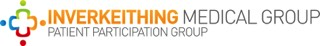 PPG meeting held on 23rd February 2023 12 -1pm (Online meeting)Present:   Diana Hamilton, Andrea Hynes-Whalley, Mac McCaskill, Colin Hay.Apologies: Chris Cunningham, Helen Doig, Elizabeth McKenzie, Lawson Rennie.The meeting did continue with 4 attendees.Minutes from February meetingBP Pod – Two further sections of the DPIA (data protection impact assessment) have been accepted by NHS Fife therefore progress is moving forward. The room is ready and all preparations have been completed. Diana has notices ready to be published when the BP pod is launched for use. When the Pod is up and running HCA time will be freed up for other clinical needs. Patients are requesting to use the Pod.Clinical ServicesAndrea shared with the group an experience of being incorrectly signposted for a clinic service. This resulted in a late cancellation of appointment and time off work / school not being used. Diana will look into the situation and feedback to group.Practice UpdateBuilding WorksDalgety Bay surgery work will be carried out at weekends due to the excessive noise during clinical sessions. Inverkeithing surgery work commences on 28th February. Due to the nature of this work and the site involved, there may be more disruption than the DB works, as it involves temporarily relocating reception. Parking will be slightly restricted due to skips needed in the car park. No appointments will be cancelled and all practice services will continue as normal. Patients are advised to be understanding during this time.  Duration of the works is approximately 6 weeks. Staff sickness is higher than normal at the moment due to Covid/Flu infections.The practice ANP will be returning to work at reduced hours initially before resuming normal schedule. Workload Statistics 21/1/23 – 21/02/23	3725 GP consultations 	22 ANP consultations	1137 HCA appointments	1347 nurse appointments	769 Pharmacy consultations	360 DNAs112 patients cancelled their appointments by text.AOBMac shared positive feedback from social media complimenting practice staff and pharmacy staff.Diana has received positive staff feedback and shared this with all staff within the practice.Diana shared that the NHS Fife vaccine service is running very well and providing a good service. Pharmacy first service will not see patients with shingles unless certain criteria are met.  The Gps have decided that to avoid inconvenience to patients, these patients will be seen by a clinician. The new care home being constructed in Dalgety Bay seems to be nearing completion. This will increase the practice list size. However, no information has been forthcoming from NHS Fife or the Care Home owners themselves.The minor surgery clinics are going very well. The patients on the waiting list are being prioritised and offered appointments. The practice has secured additional ANP resources from the Cluster.  The ANP is now doing home visits to help the GPs workload. The next PPG meeting will be on Thursday 30th March 2023 at noon. Teams link :-https://teams.microsoft.com/l/meetup-join/19%3ameeting_MGY0ZWZmMDYtY2FhYS00YzlmLTljN2YtMjZkMTU2ZTVjMTVh%40thread.v2/0?context=%7b%22Tid%22%3a%2210efe0bd-a030-4bca-809c-b5e6745e499a%22%2c%22Oid%22%3a%221b2a36af-c094-484c-927b-072f8b5fb6bd%22%7d